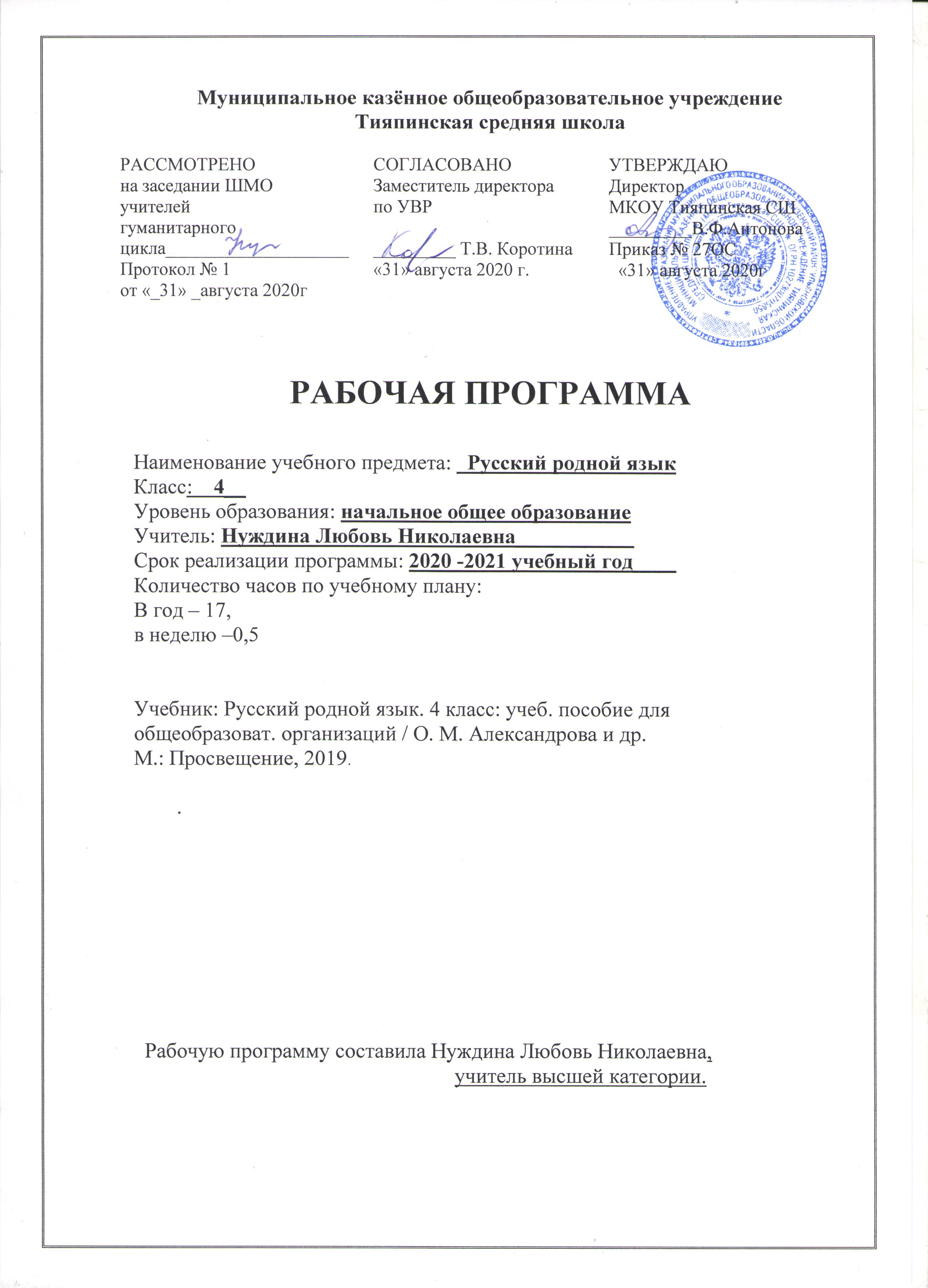      1.Планируемые   результаты  освоения   учебного  предмета  «Родной язык» (русский) , 4 класс       Личностные:Выпускники получат возможность научиться:ориентироваться в нравственном содержании и смысле поступков как собственных, так и окружающих людей(на уровне, соответствующем возрасту);осознавать роли речи в общении людей;понимать богатства и разнообразия языковых средств для выражения мыслей и чувств; внимание к мелодичности народной звучащей речи;устойчивой учебно-познавательной мотивации учения, интереса к изучению курса развития речи;чувство прекрасного – уметь чувствовать красоту и выразительность речи, стремиться к совершенствованию речи;интерес к изучению языка;любить и уважение к Отечеству, его языку, культуре; интересу к чтению, к ведению диалога с автором текста; потребность в чтении; интересу к письму, к созданию собственных текстов, к письменной форме общения; интерес к изучению языка; осознанию ответственности за произнесённое и написанное слово; эмоциональность; умение осознавать и определять (называть) свои эмоции; эмпатии – умению осознавать и определять эмоции других людей; сочувствовать другим людям, сопереживать; чувство прекрасного – умение чувствовать красоту и выразительность речи, стремиться к совершенствованию собственной речи. Регулятивные:Выпускники научатся на доступном уровне:адекватно воспринимать оценку учителя;вносить необходимые дополнения, исправления в свою работу;в сотрудничестве с учителем ставить конкретную учебную задачу на основе соотнесения того, что уже известно и усвоено, и того, что еще неизвестно;составлять план решения учебной проблемы совместно с учителем;в диалоге с учителем вырабатывать критерии оценки и определять степень успешности своей работы и работы других в соответствии с этими критериями.Познавательные:Выпускники научатся:осуществлять поиск необходимой информации для выполнения учебных заданий, используя справочные материалы;моделировать различные языковые единицы (слово, предложение);использовать на доступном уровне логические приемы мышления (анализ, сравнение, классификацию, обобщение)выделять существенную информацию из небольших читаемых текстов;вычитывать все виды текстовой информации: фактуальную, подтекстовую, концептуальную;пользоваться словарями, справочниками;строить рассуждения;перерабатывать и преобразовывать информацию из одной формы в другую (составлять план, таблицу, схему); пользоваться разными видами чтения: изучающим, просмотровым, ознакомительным.Коммуникативные:Выпускники научатся:вступать в диалог (отвечать на вопросы, задавать вопросы, уточнять непонятное);договариваться и приходить к общему решению, работая в паре;участвовать в коллективном обсуждении учебной проблемы;строить продуктивное взаимодействие и сотрудничество со сверстниками и взрослыми;выражать свои мысли с соответствующими возрасту полнотой и точностью;быть терпимыми к другим мнениям, учитывать их в совместной работе;оформлять свои мысли в устной и письменной форме с учетом речевых ситуаций;адекватно использовать речевые средства для решения различных коммуникативных задач;владеть монологической и диалогической формами речи.Предметные  результаты :Выпускник и получат возможность научиться: находитьмногозначные слова, омонимы, синонимы, антонимы, омофоны ;изобразительно-выразительные средства языка: метафоры, сравнения, олицетворение, эпитеты;стили речи: разговорный и книжный (художественный, научный), газетно-публицистический;особенности эпистолярного жанра;типы текстов;понятие фразеологизмов и заимствованных слов ;основные элементы композиции текста.Выпускники научатся:распознавать и понимать значение устаревших слов по указанной тематике; использовать словарные статьи для определения лексического значения слова; понимать значение русских пословиц и поговорок, связанных с изученными темами; уместно использовать  изученные средства общения в устных высказываниях (жесты, мимика, телодвижения, интонацию);выразительно читать небольшой текст по  образцу;определять степень вежливого поведения, учитывать ситуацию общения;вступать в контакт и поддерживать его, умение благодарить, приветствовать, прощаться, используя соответствующие этикетные формы; быть хорошим слушателем;определять лексическое значение слова;отличать текст как тематическое и смысловое единство от набора предложений;редактировать предложения;определять по заголовку, о чем говорится в тексте, выделять в тексте опорные слова;сочинять на основе данного сюжета, используя средства выразительности;распознавать типы текстов;устанавливать связь основных элементов композиции текста;распознавать стили речи.     2.   Содержание  учебного  предмета    Основные содержательные линии программы для  4 класса  (разделы программы) соотносятся с содержательными линиями основного курса русского языка. Программа включает в себя следующие разделы: Русский язык: прошлое и настоящее.Язык в действии: слово, предложение.Секреты речи и текста.    Содержание ориентировано на воспитание уважения к русскому языку как основе русской культуры и литературы.    Работа с теоретическими материалами, практическими и проектными заданиями позволяет расширить представления учащихся об отражении в русской истории, материальной и духовной культуры русского народа, о русской языковой картине мира, о закономерностях развития русского языка.   Особое внимание уделяется вопросам формирования речевой культуры учащихся в современной языковой ситуации, развитию речевых умений в различных сферах общения.Соответствует федеральному государственному образовательному стандарту начального общего образования.                                                                                 «Родной язык» (русский) в 4 классеРаздел 1. Родной  язык (русский): прошлое и настоящееВ основу раздела положена система лингвистических понятий : традиционные эпитеты, фразеологизмы,  многозначные слова ,заимствованные слова. Работа   со словарями русского языка. Поиск родственных слов в тексте. Объяснение значений пословиц о семье («Семья крепка ладом», «Дом согревает не печь, а любовь и согласие»). Знакомство с диалогами-прибаутками. Нахождение и объяснение  фразеологизмов в тексте( идти гуськом, хорош гусь, как с гуся вода, гусь лапчатый). Понятие интернациональных слов(телескоп ,микроскоп, автомобиль, автограф, термометр). -анти- (греч.)-«против»: антивирус, антициклон, антинаучный. -слова, называющие части тела человека (например, перст, очи, ланита, чело, выя, уста, око, шуйца, десница  );  -слова, называющие доспехи древнего русского воина (например, копье, древко, кальчуга, шлем, науши, бармица, ); -слова, называющие старинные меры (например, аршин, сажень, пядь, локоть и т.д)      Пословицы и поговорки, фразеологизмы,  в которых сохранились устаревшие слова (например: беречь как зеницу ока, быть притчей во языцех, коломенская верста, косая сажень в плечах, как аршин проглотил, гроша медного не стоит)Проектное задание:  «Пословицы с устаревшими словами в картинках». Раздел 2. Язык в действииВ  данном разделе изучаются формы глагола (победить, убедить, дудеть, галдеть и др.) , синонимические конструкции (словосочетания и предложения : нора лисы- лисья нора, сок из яблок- яблочный сок; медвежья услуга- неловкая услуга, крокодиловы слезы- притворные слезы ,львиная доля- большая доля),  система современной  русской пунктуации  и история знаков препинания . Знакомство с этикетными выражениями (слова-просьбы,слова-благодарности,слова-извинения,слова-приветствия,слова-прощания). Лексическое значение слова. Прямое и переносное значение слова. Раздел 3. Секреты речи и текстаВ  данном разделе рассматриваются тема и основная мысль текста, план текста и редактирование ,вопросы  в диалоге( «На уроке русского языка», « Украшение класса к новогоднему празднику» ). Правила диалога.Виды пересказов. Упражнения в повествовании от первого лица и от третьего ,в определении жанра  текста и языковых средств.Стили речи: разговорный, книжные (научный, публицистический, деловой) . Редактирование  заданных текстов .                                                                                 3.  Тематическое   планирование № п/пТема урокаТема урокаТема урокаКол- во часовПланПланФактФакт1Русский язык: прошлое и  настоящее  (9 часов)Не стыдно не знать, стыдно не учиться .Русский язык: прошлое и  настоящее  (9 часов)Не стыдно не знать, стыдно не учиться .Русский язык: прошлое и  настоящее  (9 часов)Не стыдно не знать, стыдно не учиться .12-3Вся семья вместе, так и душа на месте.Вся семья вместе, так и душа на месте.Вся семья вместе, так и душа на месте.24-5Красна сказка складом, а песня-ладом.Красна сказка складом, а песня-ладом.Красна сказка складом, а песня-ладом.26-7Красное словцо не ложь.Красное словцо не ложь.Красное словцо не ложь.28-9Язык языку весть подает Язык языку весть подает Язык языку весть подает 210-11                                                                    Язык в действии ( 4 часа)Трудно ли образовывать формы глагола?                                                                    Язык в действии ( 4 часа)Трудно ли образовывать формы глагола?                                                                    Язык в действии ( 4 часа)Трудно ли образовывать формы глагола?212Можно ли об одном и том же сказать по-разному?Можно ли об одном и том же сказать по-разному?Можно ли об одном и том же сказать по-разному?113Как и когда появились знаки препинания?Как и когда появились знаки препинания?Как и когда появились знаки препинания?114                                                             Секреты речи и текста  ( 4часа)Задаем вопросы в диалоге                                                              Секреты речи и текста  ( 4часа)Задаем вопросы в диалоге                                                              Секреты речи и текста  ( 4часа)Задаем вопросы в диалоге 11516Учимся передавать в заголовке тему или основную мысль текста.Учимся составлять план текста Учимся передавать в заголовке тему или основную мысль текста.Учимся составлять план текста Учимся передавать в заголовке тему или основную мысль текста.Учимся составлять план текста 1117Учимся пересказывать текст . Учимся оценивать и редактировать тексты.Учимся пересказывать текст . Учимся оценивать и редактировать тексты.Учимся пересказывать текст . Учимся оценивать и редактировать тексты.1